Slovenský zväz hádzanej – Komisia rozhodcov                                 Pravidlá hádzanej IHF 2010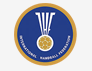 Výklad textu Pravidla 17:5Súčasný text druhého odstavca ktorý zostáva bez zmeny y platí v plnom rozsahu„Keď jeden z rozhodcov nie je schopný  zápas dorozhodovať , pokračuje v rozhodovaní druhý – sám.“Interný výklad SZHV prípade zranenia jedneho na zápas oficiálne  nominovaného  rozhodcu platí, žePod neschopnosťou dorozhodovať zápas sám sa rozumie aj každá iná zdravotná indispozícia, ktorá postihnutému rozhodcovi znemožní začať alebo ničím neobmedzene dorozhodovať zápas.Zranený rozhodca má právo  (Time – out.) a túto krátku prestávku  využiť na ošetrenie.Ošetrenie môže rozhodcovi poskytnúť  na tento účel  určený zdravotnícky personál.Po úspešnom ošetrení, ktoré jednoznačne zranenému  rozhodcovi zabezpečí ničím neobmedzené dorozhodovanie zápasu môže tento s partnerom dorozhodovať.Po ošetrení, ktoré rozhodcovi  jednoznačne nezabezpečí  ničím neobmedzené ďalšie rozhodovanie platí, že tento zranený a ošetrený  rozhodca nesmie ďalej  pokračovať v rozhodovaní a zápas dorozhoduje druhý rozhodca sám.V prípadoch, kedy je na zápas nominovaný delegát, je tento povinný  zabezpečiť pravidlu 17:5 zodpovedajúci postup. Je zakázané, aby delegát  po ošetrení rozhodcu  a  stave, ktorý jednoznačne nezabezpečí ničím neobmedzené  dorozhodovanie  rozhodol o jeho pokračovaní v rozhodovaní.Zranenému  rozhodcovi, ktorému ošetrenie  nezabezpečí  ničím neobmedzené  rozhodovanie je zakázané, aby  pokračoval v rozhodovaní.Náhradní rozhodcovia.V prípadoch, kedy riadiaci orgán súťaže  na zápas  oficiálne  nominoval náhradných rozhodcov platí, že v prípade zranenia jedneho  rozhodcu   z prvomenovanej dvojice  delegát  odvolá  celú prvomenovanú  dvojicu a zápas dorozhoduje náhradná dvojica. Vystriedanie  jedneho z prvomenovanej dvojice je zakázané Nahradiť zraneného rozhodcu iným spôsobom je zakázané.Bratislava 7.6.2013KR SZH : Ambruš